Publicado en Miami el 09/06/2020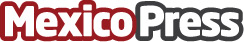 The Ritz Carlton Residences Sunny Isles Beach, una maravilla arquitectónica en el Sur de FloridaEl cuarto y último penthouse restante en la torre de lujo frente al mar se vendió por $25.5 millonesDatos de contacto:Sabina Covo3057816399Nota de prensa publicada en: https://www.mexicopress.com.mx/the-ritz-carlton-residences-sunny-isles-beach Categorías: Internacional Inmobiliaria Turismo Arquitectura http://www.mexicopress.com.mx